Joana Alexandra da Silva Oliveira Pinto da Silva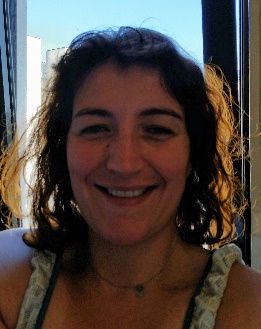 Born in Oporto, Portugal in June 24th of 1980Joana Oliveira (JO) is graduated in Biochemistry (2003), has a Master (2005) and PhD degree (2009) in Chemistry obtained in the Faculty of Sciences of University of Porto. She is now a Research Investigator at REQUIMTE in the Faculty of Sciences of University of Porto. JO has dedicated most of her research to characterize new anthocyanin-derived compounds displaying colours ranging from orange, red, violet to turquoise blue, found in different natural sources (red fruits and their derivatives such as wines).  JO published 37 full papers in high impact journals of food science (1st quartile), having received over 500 citations with a h-index of 12. She presented 30 communications in national and international meetings including 8 oral presentations. JO received 3 prizes and recognitions by independent scientific organizations, one of which was the 1st Ragaï Ibrahim Prize in 2012 by the International scientific society “Groupe Polyphenols” that distinguishes a young postdoctoral fellow who has co-authored during its doctoral studies a particularly pertinent article in the broad field of polyphenol research in a journal with a good/high impact factor. JO collaborated with different highly respected international scientific groups. Those collaborations include the Portugal–Spain Programme of Acciones integradas with Dr. Santos-Buelga from Salamanca University, Spain, and the Ação Integrada Luso-Italiana FCT/CNR with Dr. Giovanni Agati from the Institute of Applied Physics, CNR Florence, Italy. Currently, JO has a transnational cooperation with Dr. Jingren He from Wuhan Polytechnic University, China. Recently, JO established collaborations with Dr. Erika Salas from the Universidad Autónoma de Chihuahua (Mexico) and Dr. Panagiotis Arapitsas from the Fondazione Edmund Mach (Italy). JO also collaborated with two important national scientific groups: QOPNA from Aveiro University (Dr. Artur Silva) and the Photochemistry group from FCT-UNL (Dr. Fernando Pina). During her research she worked with several food Industries, namely Frulact (food additives) and wine companies such as Sogevinus, Symington Family Estates and Gran Cruz.In the last call of FCT (2015) JO was granted with funding for a 3 years research project “VINE&WINE RESIDUES: Unlimited resources of high-value polyphenols for application into Functional Foods.” (PTDC/AGR-TEC/2789/2014) as a Principal Investigator. JO also participated as team member of 9 funded projects. JO was also the co-PI of 3 research projects, one of them (QREN/I&DT Enterprises PI/24939/2012) in collaboration with a wine company (Gran Cruz). Moreover, she completed the supervision of three master degree students and several graduated students.